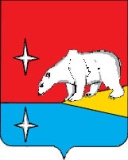 АДМИНИСТРАЦИЯ ГОРОДСКОГО ОКРУГА ЭГВЕКИНОТР А С П О Р Я Ж Е Н И ЕОб исполнении требований законодательства Российской Федерации в области защиты информации, не составляющей государственную тайну, в органах местного самоуправления городского округа ЭгвекинотВо исполнение Федерального закона от 27 июля 2006 г. № 149-ФЗ «Об информации, информационных технологиях и о защите информации», руководствуясь Уставом Администрации городского округа Эгвекинот:1. Снять с 19 августа 2022 года с отдела информационных технологий муниципального казенного учреждения «Административно-хозяйственная служба, Единая дежурно - диспетчерская служба, архив городского округа Эгвекинот» задачи и функции в области защиты информации ограниченного доступа, не составляющей государственную тайну.2. Муниципальному казенному учреждению «Административно-хозяйственная служба, Единая дежурно - диспетчерская служба, архив городского округа Эгвекинот» (Овчарова И.А.):Осуществить с 19 августа 2022 года передачу отделу информатизации Администрации городского округа Эгвекинот  (Мащенко И.В.) документов по вопросам защиты информации, не составляющей государственную тайну. Акт передачи представить на утверждение Главе Администрации городского округа Эгвекинот.3. Отделу информатизации Администрации городского округа Эгвекинот  (Мащенко И.В.):Подготовить должностные инструкции работников отдела информатизации Администрации городского округа Эгвекинот.4. Организационно-правовому Управлению Администрации городского округа Эгвекинот (Кириленко Р.А.):Внести соответствующие изменения в структуру Администрации городского округа Эгвекинот с 1 января 2023 года.5. Отделу информатизации Администрации городского округа Эгвекинот (Мащенко И.В.) приступить с 19 августа 2022 года к обеспечению исполнения требований законодательства Российской Федерации в области защиты информации, не составляющей государственную тайну, в Администрации городского округа Эгвекинот, Управлении финансов, экономики и имущественных отношений городского округа Эгвекинот, Управлении социальной политики городского округа Эгвекинот6. Настоящее распоряжение вступает в силу с момента подписания.7. Настоящее постановление разместить на официальном сайте Администрации городского округа Эгвекинот в информационно-телекоммуникационной сети «Интернет».8. Контроль за исполнением настоящего распоряжения оставляю за собой.Глава Администрации                                                                                       Р.В. Коркишкоот 19 августа 2022 г.№ 235 -рап. Эгвекинот